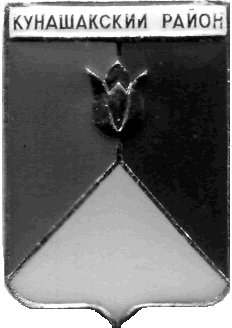 
СОБРАНИЕ ДЕПУТАТОВКУНАШАКСКОГО МУНИЦИПАЛЬНОГО РАЙОНАЧЕЛЯБИНСКОЙ ОБЛАСТИРЕШЕНИЕ9 заседание«03» октября 2023 г. № 45О внесении изменений в решение Собрания депутатов Кунашакскогомуниципального района от 23.12.2022г.№ 79«О районном бюджете на 2023год и на плановый период 2024 и 2025годов»В соответствии с Бюджетным Кодексом РФ, Федеральным Законом от 06.10.2003г. № 131-ФЗ «Об общих принципах организации местного самоуправления в Российской Федерации», Уставом Кунашакского муниципального района, Положение о бюджетном процессе в Кунашакском муниципальном районе, утвержденным решением Собрания депутатов от 20.05.2020 года № 58, Собрание депутатов Кунашакского муниципального районаРЕШАЕТ:	1.Внести в решение Собрания депутатов Кунашакского муниципального района от 23.12.2022 г. № 79 «О районном бюджете на 2023 год и на плановый период 2024 и 2025 годов» (далее – решение) изменения согласно приложению.  2. Настоящее решение вступает в силу со дня его подписания и подлежит опубликованию в средствах массовой информации.3. Контроль исполнения данного решения возложить на комиссию по бюджету, налогам и предпринимательству Собрания депутатов Кунашакского муниципального района.ПредседательСобрания депутатов:									  Н.В. ГусеваПриложениек решению Собрания депутатовКунашакского муниципального районаот «03» октября 2023г. № 45Изменения в решение Собрания депутатов Кунашакского муниципального района от 23.12.2022 г. № 79 «О районном бюджете на 2023 год и на плановый период 2024 и 2025 годов»Пункт 1 изложить в следующей редакции:«1. Утвердить основные характеристики районного бюджета на 2023 год:1) прогнозируемый общий объем доходов районного бюджета в сумме            1 830 175,260 тыс. рублей, в том числе безвозмездные поступления от других бюджетов бюджетной системы Российской Федерации в сумме 1 475 606,053 тыс. рублей;2) общий объем расходов районного бюджета в сумме 1 897 425,980 тыс. рублей, в том числе за счет остатков на расчетном счете на 01.01.2023 г. в сумме  67 250,720 тыс. рублей;- объем дефицита районного бюджета в сумме 67 250,720  тыс. рублей.3)	В пункте 5 приложения 2,4,6 изложить в следующей редакции, согласно приложению 1,2,3.Врио Главы 									В.Р. Юсуповой 